29.04.2020   Дистанционное обучениеГруппа: КпО-18Тема: Практическая работа   по теме «Составление номенклатуры дел». По теоретическому материалу учебника «Документационное обеспечение управления», Т.В. Алексеева, 2010, который у Вас законспектирован в тетради, а фото или скан был отправлен преподавателю.стр. 85-91Цель  работы: приобрести практические навыки в составлении номенклатуры дел  организации, подготовке документов  для сдачи в архив.Задание № 1Составьте номенклатуру дел по организации для каждого структурного подразделения, согласно образца: Приложение 1Наименование предприятия: ГОУ СПО ЛНР  «АКИТЭ»»Директор предприятия: Иванов  И.И. Зав. Архивом – фамилия студентаДата составления номенклатуры – 20.04.2020Наименования структурных подразделений: секретариатбухгалтерияотдел кадровПеречень документов и сроки хранения (которые нужно перераспределить в номенклатуре):Личные карточки работников (75 лет)Приказы по основной деятельности (5 лет)Лицевые счета по заработной плате (75 лет)Приказы по личному составу (75 лет)Характеристики работников (75 лет)Приходные и расходные кассовые ордера ( 10 лет)Личные дела работников (75 лет)Копии документов об образовании (75 лет)Распоряжения руководства ООО (5 лет)Устав организации (3 года)Бухгалтерский баланс (10 лет)Отчеты о финансовых результатах ( 10 лет)Свидетельство регистрации организации как юридического лица (3 года)Свидетельство регистрации организации в налоговых органах ( 3 года)Приложение к балансу (10 лет)Протоколы совещаний при директоре  и заседаний трудового коллектива ( 5 лет)Входящая м исходящая корреспонденция (5 лет)Задание 2Подготовьте  лист заверитель  хранений дела исходящей корреспонденции  и хранения дела приказов  по основной деятельности на хранение а архив организации ГОУ СПО ЛНР «АКИТЭ», оформите лист заверитель, и опись документов подшитых в деле, по материалам:Исходящей корреспонденции за 2019год – (1 дело)  - 256 листов ( листы с 1го по 256)Приказы по основной деятельности за 2019год – (2 дела) – 421 лист (листы с 1го по 421)Секретарь – фамилия студента. Дата – 20.04.2020Задание 3 Составьте внутреннюю опись документов в деле, согласно данных:Исходящей корреспонденции за 2019год – (1 дело)  - 256 листов ( листы с 1го по 256)Приказы по основной деятельности за 2019год – (2 дела) – 421 лист (листы с 1го по 421)Для выполнения практических заданий используйте теоретический материал учебника «Документационное обеспечение управления», Т.В. Алексеева, 2010стр. 85-91Приложение 1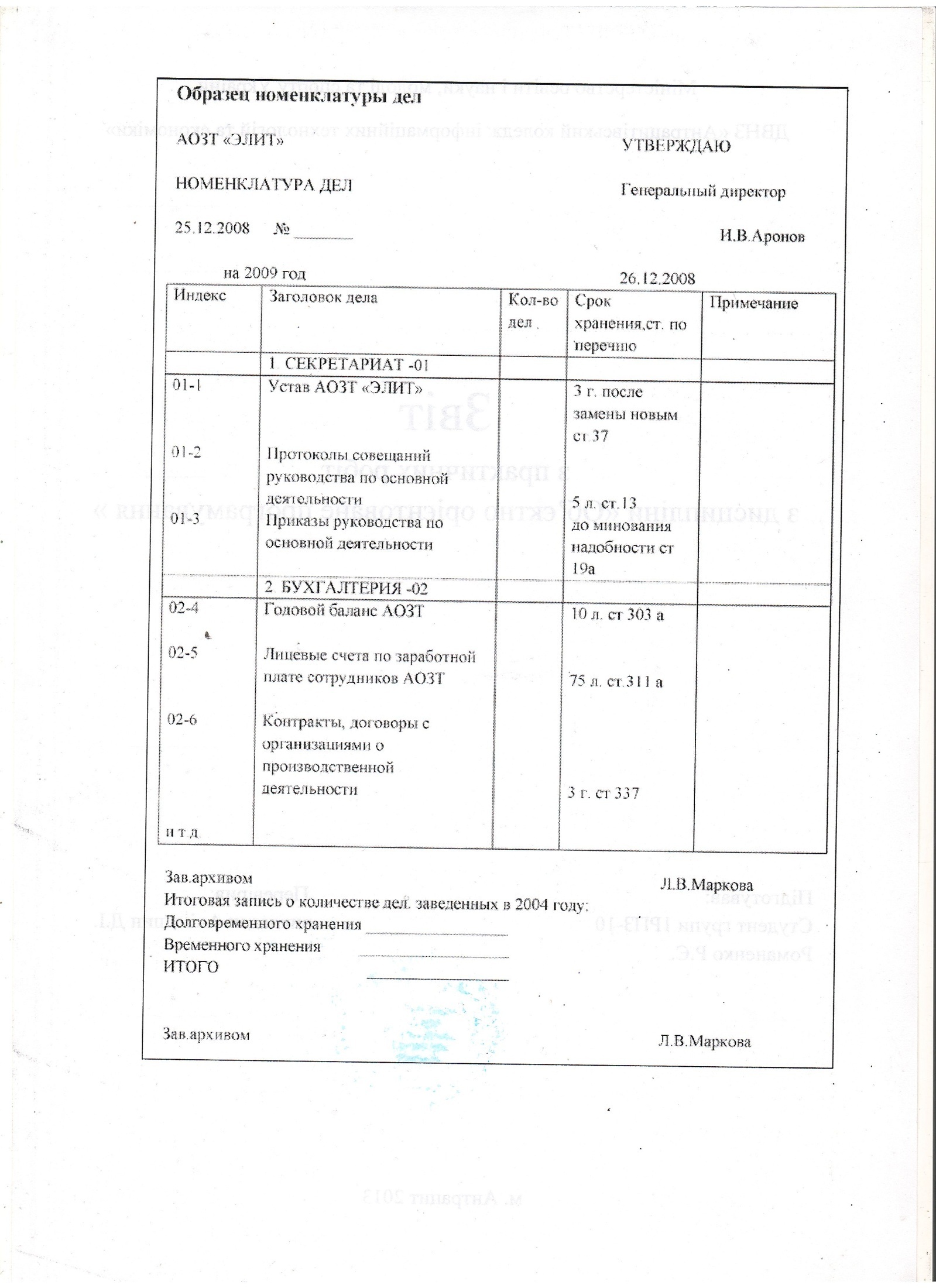 